FICHE PROJET : INSTALLATION DE COMPOSTEURS PARTAGESANNÉE 2023PORTEUR(S) DE PROJET DESCRIPTIF DU PROJET :Contexte du projet : Décrire succinctement le projet Implantation du site de compostage partagéCertains points sont à cocherSi plusieurs points de compostage (compléter plusieurs fiches)Adresse d’implantation du composteur partagé : Commune : ………………………………………………………………………….Adresse : …………………………………………………………………………….Espace :  à cocherAutre : ……………………………………………………………………………………………………………………Surface du site : Pour installation des composteurs (3 composteurs) : ……………………………………. m2Terrain environnement (si site sur parking, jardins partagés…) : ………………………………. m2Visuel du site (photos)Nature des déchets déposés : à cocherSource d’apport de broyat (matières sèches) :Réfèrent / responsableNom et prénom : ………………………………………………………………………………………….Tel : …………………………………………………………………………………………………….......Adresse mail : ………………………………………………@…………………………………………..Commune du référent : …………………………………………………………………………………..Si la prestation est assurée par un service technique, merci de préciser la fréquence possible de livraison du broyat et de joindre un document écrit et signé à votre demande de projet :………………………………………………………………………………………………………………………………………………………………………………………………………………………………………………………………Les utilisateurs du siteNombre de foyers impliqués, ciblés : ………………………………………………………………………….Nombre de personnes : …………………………………………………………………………………………Gestion du site et responsabilitésPremier réfèrent du site :             Nom Prénom : ……………………………………………………………………………………………………………Tel : …………………………………………………………………………………………..Adresse mail : ……………………………………………………………@……………………………………………Deuxième réfèrent du site :            Nom Prénom : ……………………………………………………………………………………………………………Tel : …………………………………………………………………………………………..Adresse mail : ……………………………………………………………@……………………………………………Responsable en cas de dégradation :Nom Prénom : ……………………………………………………………………………………………………………Tel : …………………………………………………………………………………………..Adresse mail : ……………………………………………………………@……………………………………………Responsable de la gestion des dépôts sauvages :Nom Prénom : ……………………………………………………………………………………………………………Tel : …………………………………………………………………………………………..Adresse mail : ……………………………………………………………@……………………………………………Responsable de l’entretien du site :Nom Prénom : ……………………………………………………………………………………………………………Tel : …………………………………………………………………………………………..Adresse mail : ……………………………………………………………@……………………………………………Informations complémentairesPieces complémentaires à fournirAccord écrit, daté et signé de la municipalité (en cas d’implantation sur le domaine public)Accord écrit, daté et signé de la municipalité (en cas de gestion de l’apport de broyat par la municipalité)Une fois le point de compostage installé, le code d’accès aux composteurs devra être communiqué à la communauté de communes par mail en précisant l’adresse d’implantation.Autre : □   Je reconnais avoir pris connaissance du règlement de mise en place de composteurs partagés destinés aux ménages, et m’engage à le respecter.Le……………………………………………. A …………………………………………….Nom porteur(s) de projet et signature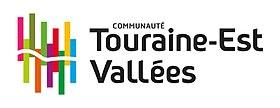 COMMUNAUTÉ TOURAINE-EST VALLEESSERVICE DÉCHETS MÉNAGERS48 rue de la Frelonnerie – 37270 Tél : 02 47 25 55 50Mail : accueildechets@touraineestvallees.frwww.touraineestvallees.frIdentité et coordonnées (Personne morale ou physique)Nom structure (si structure) : …………………………………………………………………………………………………………………………………………………………………………………………………………………………………………………………Nom et prénom du représentant : ………………………………………………………………………………………………………………………………………………………………………………….................................................................................................Adresse (sociale) : ……………………………………………………………………………………………………………………………Ville : ……………………………..………………… Code Postale : ………………………………………………..Numéro de SIRET : ……………………………………………………………………………………………………Coordonnées :Tél fixe : ……………………………………………………………………………………………………….Tél portable : ………………………………………………………………………………………………….Adresse mail : ……………………………………………..………@……………….................................Adresse site internet (si structure) : ………………………………………………………………………………………………………………….PublicCentre bourg         CopropriétéPrivé  Quartier urbainLogement socialA l’écart des habitationsDéchets de préparation (repas)Restes alimentaires (de cuisine et de table)Déchets verts de jardin